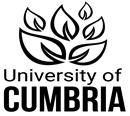 UNIVERSITY OF CUMBRIACOURSEWORK REASSESSMENT REQUIREMENT 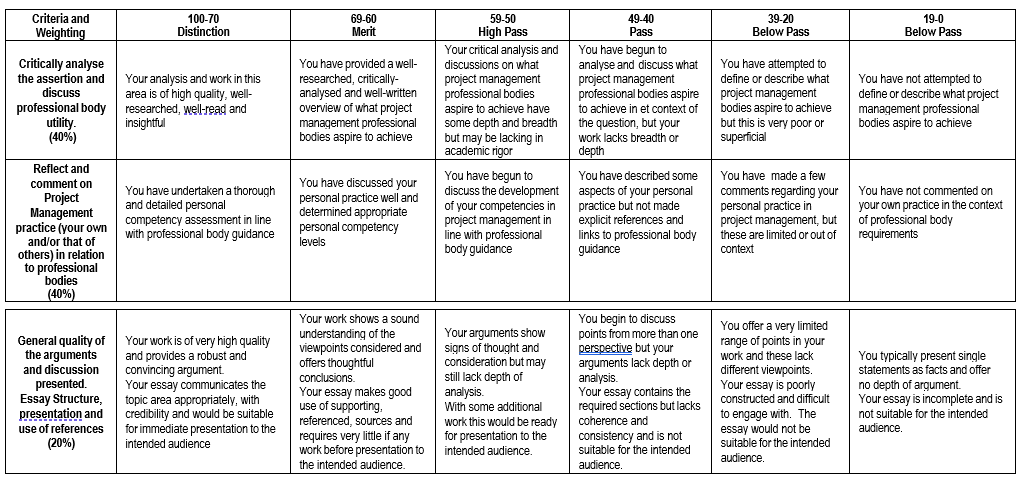 Module Code: HPRO5003Module Title: Project Management ProfessionalismTutor: Ian Walmsley (Furness College)Title of the item of work: Assessment 1“By inspiring people to understand how to plan and deliver projects successfully, we [APM] believe we can truly change the world". These words by the Chief Executive of the Association for Project Management (Boddison, A (2022) Project, Summer 2022, p17) suggest that professional project-orientated associations have a role well beyond the maintenance of routine standards.Critically analyse this aspiration in the context of the utility of a professionalbody. Subsequently reflect on your own experiences (and/or those of others) in using a professional association to develop project management competence.Wordage: Essay (2000 words)Details and Criteria: (Please attach additional sheets if necessary)
See additional sheetSUBMISSION DATE AS PER STUDENT PORTAL To be submitted by11/08/2023 via Turnitin on the ModuleMoodle site.